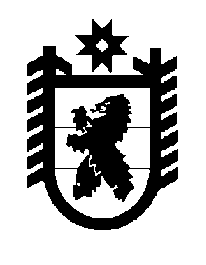 Российская Федерация Республика Карелия    ПРАВИТЕЛЬСТВО РЕСПУБЛИКИ КАРЕЛИЯРАСПОРЯЖЕНИЕот  14 сентября 2017 года № 509р-Пг. Петрозаводск 	Внести в План мероприятий («дорожную карту») по повышению значений показателей доступности для инвалидов объектов и услуг в Республике Карелия, утвержденный распоряжением Правительства Республики Карелия от 24 декабря 2015 года № 815р-П (Собрание законодательства Республики Карелия, 2015, № 12, ст. 2508), с изменениями, внесенными распоряжением Правительства Республики Карелия от 19 июня 2017 года № 341р-П, изменение, дополнив приложение 2 пунктами 
2.2.1 – 2.2.3 следующего содержания:Временно исполняющий обязанностиГлавы Республики Карелия                                                      А.О. Парфенчиков2.2.1.Оборудование транспортных средств специализиро-ванными устройствами, необходимыми для перевозки инвалидов и маломобильных групп населениягосударст-венная программа «Доступная среда в Республике Карелия»Государствен-ный комитет Республики Карелия по дорожному хозяйству, транспорту и связи, подве- домственные учреждения и предприятия в сфере транспорта2017 – 2020 годыдостижение максимально возможного уровня доступности транспортных средств, пред-назначенных для оказания услуг по перевозке инвалидов и маломобиль-ных групп населения в межмуници-пальном и пригородном сообщении2.2.2.Оборудование объектов транспортной инфраструктуры специализиро-ванными средствами, необходимыми для обслуживания на объектах транспортной инфраструктуры инвалидов и маломобильных групп населениягосударст-венная программа «Доступная среда в Республике Карелия»Государствен-ный комитет Республики Карелия по дорожному хозяйству, транспорту и связи, подведомст-венные учреждения и предприятия в сфере транспорта2017 – 2020 годыдостижение максимально возможного уровня доступности объектов транспортной инфраструк-туры, пред-назначенных для оказания услуг по перевозке инвалидов и маломобиль-ных групп населения в межмуници-пальном и пригородном сообщении2.2.3.Включение при формировании задания для заключения государственных контрактов на перевозку пасса-жиров по меж-муниципальным маршрутам регулярных перевозок условия оборудования транспортного средства для перевозки инва-лидов и других маломобильных групп населениягосударст-венные контракты на перевозку пассажиров по межмуни-ципальным маршрутам регулярных перевозокГосударствен-ный комитет Республики Карелия по дорожному хозяйству, транспорту и связи,подведомствен-ные учреждения и предприятия в сфере транспорта2017 – 2020 годыповышение качества предостав-ляемых услуг по перевозке пассажиров по межмуници-пальным маршрутам регулярных перевозок в отношении инвалидов и других маломобиль-ных групп населения».